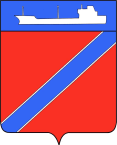 ПОСТАНОВЛЕНИЕАДМИНИСТРАЦИИ ТУАПСИНСКОГО ГОРОДСКОГО ПОСЕЛЕНИЯ               ТУАПСИНСКОГО РАЙОНА от 11.10.2016                                                                           № 1544г. ТуапсеО внесении изменений в постановление администрации Туапсинского городского поселения Туапсинского района от  20 октября 2014 года № 1087 «Об утверждении административного регламента предоставления администрацией Туапсинского городского поселения муниципальной услуги «Выдача специального разрешения на движение по автомобильным дорогам местного значения тяжеловесного и (или) крупногабаритного транспортного средства» В соответствии с Федеральными законами от 06 октября 2003 года              № 131-ФЗ «Об общих принципах организации местного самоуправления в Российской Федерации» и от  27 июля 2010 года № 210-ФЗ «Об организации предоставления государственных и муниципальных услуг», в целях приведения административных регламентов предоставления муниципальных услуг в  соответствие с действующим законодательством, учитывая экспертное заключение департамента внутренней политики администрации Краснодарского    края   от       06      июля        2016 года    № 34.01-1163/16-04, п о с т а н о в л я ю: 1.Внести в постановление администрации Туапсинского городского поселения Туапсинского района от  20 октября 2014 года № 1087 «Об утверждении административного регламента предоставления администрацией Туапсинского городского поселения муниципальной услуги «Выдача специального разрешения на движение по автомобильным дорогам местного значения тяжеловесного и (или) крупногабаритного транспортного средства»  следующие изменения:в приложении «Административный регламент предоставления администрацией Туапсинского городского поселения муниципальной услуги «Выдача специального разрешения на движение по автомобильным дорогам местного значения тяжеловесного и (или) крупногабаритного транспортного средства»:  пункт 1.1 раздела 1 «Общие положения» изложить в следующей редакции:«1.1. Административный регламент предоставления администрацией Туапсинского городского поселения Туапсинского района (далее – администрация) муниципальной услуги «Выдача специального разрешения на движение по автомобильным дорогам местного значения тяжеловесного и (или) крупногабаритного транспортного средства» (далее – Регламент) определяет стандарты, сроки и последовательность административных процедур (действий) по предоставлению администрацией муниципальной услуги по выдаче специального разрешения на движение по автомобильным дорогам местного значения тяжеловесного и (или) крупногабаритного транспортного средства» (далее – муниципальная услуга).»;пункт 1.2 раздела 1 «Общие положения»  изложить в следующей редакции:«1.2. Заявителями на получение муниципальной услуги (далее – заявители) являются: владельцы транспортных средств (физические или юридические лица, индивидуальные предприниматели), обратившиеся на законных основаниях за получением специального разрешения на движение по автомобильным дорогам местного значения тяжеловесного и (или) крупногабаритного транспортного средства, а также их представители, наделенные соответствующими полномочиями.»;пункт 2.2 раздела 2 «Стандарт предоставления муниципальной услуги» изложить в следующей редакции:«2.2.Органом, предоставляющим муниципальную услугу является администрация Туапсинского городского поселения Туапсинского района в лице отдела жилищно-коммунального хозяйства (далее – уполномоченный орган).»;абзац 5 пункта 2.5 раздела 2 «Стандарт предоставления муниципальной услуги»: «- Приказом  Министерства транспорта Российской Федерации от 04.07.2011 года № 179 «Об утверждении Порядка выдачи специального разрешения на движение по автомобильным дорогам транспортного средства, осуществляющего перевозку опасных грузов» - исключить;пункт 2.3 раздела 2 «Стандарт предоставления муниципальной услуги» изложить в следующей редакции:«2.3. Результатом предоставления муниципальной услуги являются:выдача специального разрешения на движение по автомобильным дорогам местного значения транспортного средства, осуществляющего перевозки тяжеловесных и (или) крупногабаритных грузов;уведомление об отказе в выдаче специального разрешения (далее – уведомление).»;подпункт 2.4.2 пункта 2.4 раздела 2 «Стандарт предоставления муниципальной услуги»:«2.4.2. Разрешение на перевозку опасных грузов выдается не позднее чем через шесть рабочих дней со дня регистрации заявления в Управлении» - исключить;пункт 2.7. раздела 2 «Стандарт предоставления муниципальной услуги»:«2.7. Перечень документов, необходимых для получения разрешения на перевозку опасных грузов.» - исключить;подпункт 2.14.2 пункта 2.14 раздела 2 «Стандарт предоставления муниципальной услуги»:«Исчерпывающий перечень оснований для отказа в выдаче разрешения на движение по автомобильным дорогам транспортного средства, осуществляющего перевозку опасных грузов.» - исключить;пункты 3.4 - 3.8, 3.11, 3.13 раздела 3 «Состав, последовательность и сроки выполнения административных процедур (действий), требования к порядку их выполнения, в том числе особенности выполнения административных процедур (действий) в электронной форме», содержащие процедуры по выдаче разрешения на движение по автомобильным дорогам транспортного средства, осуществляющего перевозку опасных грузов – исключить;пункты 3.9, 3.10, 3.12 раздела 3 «Состав, последовательность и сроки выполнения административных процедур (действий), требования к порядку их выполнения, в том числе особенности выполнения административных процедур (действий) в электронной форме» считать соответственно пунктами 3.4, 3.5, 3.6 раздела 3;раздел 3 «Состав, последовательность и сроки выполнения административных процедур (действий), требования к порядку их выполнения, в том числе особенности выполнения административных процедур (действий) в электронной форме» дополнить пунктом 3.7. следующего содержания:«3.7. Сроки информирования заявителя о принятом решении.По постоянному маршруту транспортного средства, осуществляющего перевозки тяжеловесных и (или) крупногабаритных грузов по автомобильным дорогам, установленному в соответствии с частью 5 статьи 31 Федерального закона от 08 ноября 2007 года № 257-ФЗ «Об автомобильных дорогах и о дорожной деятельности в Российской Федерации и о внесении изменений в отдельные законодательные акты Российской Федерации» выдача специального разрешения на перевозку крупногабаритных грузов по такому маршруту осуществляется в срок не более трех рабочих дней со дня согласования Госавтоинспекцией, тяжеловесных грузов - не более трех рабочих дней со дня предоставления документа, подтверждающего оплату возмещения вреда, причиняемого транспортным средством, осуществляющим перевозку тяжеловесного груза.Уполномоченный орган в случае принятия решения об отказе в выдаче специального разрешения по основаниям, указанным в подпунктах 1 - 3 пункта 40 Порядка выдачи специального разрешения на движение по автомобильным дорогам транспортного средства, осуществляющего перевозки тяжеловесных и (или)  крупногабаритных грузов, утвержденного приказом Минтранса России от 24июля 2012 года № 258, информирует заявителя в течение четырех рабочих дней со дня регистрации заявления.»;В приложении № 2 к административному регламенту предоставления администрацией Туапсинского городского поселения муниципальной услуги «Выдача специального разрешения на движение по автомобильным дорогам местного значения тяжеловесного и (или) крупногабаритного транспортного средства»  исключить образец специального разрешения на движение по автомобильным дорогам транспортного средства, осуществляющего перевозку опасных грузов.2.Отделу юридического обеспечения по взаимодействию с представительным органом, организации работы по обращению граждан, общественностью и СМИ  администрации Туапсинского городского поселения Туапсинского района  (Дроботова)  разместить настоящее постановление на официальном сайте администрации Туапсинского городского поселения.3.Сектору по документообороту управления делами администрации Туапсинского городского поселения (Кот) обнародовать настоящее постановление в установленном порядке.4.Постановление вступает в силу со дня его обнародования.Глава Туапсинскогогородского поселения								А.В.Чехов